проект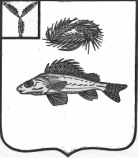 АДМИНИСТРАЦИЯ
НОВОСЕЛЬСКОГО МУНИЦИПАЛЬНОГО ОБРАЗОВАНИЯЕРШОВСКОГО МУНИЦИПАЛЬНОГО РАЙОНА                    САРАТОВСКОЙ ОБЛАСТИРАСПОРЯЖЕНИЕ         от __.__.2022г.                                                     № __«О внесении изменений в распоряжение                                                                     администрации Новосельского муниципального                                                              образования от 25.06.2019 г. № 18».Руководствуясь ст.39 ФЗ № 44-ФЗ «О контрактной системе в сфере закупок товаров, работ, услуг для обеспечения государственных и муниципальных нужд», Уставом Новосельского муниципального образования:Внести в распоряжение администрации Новосельского муниципального образования от 25.06.2019г.  № 18 «О создании Единой комиссии по осуществлению закупок  товаров, работ, услуг для нужд администрации  Новосельского   Ершовского района Саратовской области» следующие изменения: Приложение № 2 к распоряжению изложить в новой редакции:                 « Приложение № 2                                                                                                                               к распоряжению администрации                                                                     Новосельского МО                                                                                        от 25.06.2019г. №18ПОЛОЖЕНИЕо Комиссии по осуществлению закупок  товаров, работ, услуг для нужд администрации Новосельского муниципального образования Ершовского муниципального района Саратовской области1. Общие положенияНастоящее Положение разработано в соответствии с Федеральным законом от 05 апреля . №44-ФЗ «О контрактной системе в сфере закупок товаров, работ, услуг для обеспечения государственных и муниципальных нужд» и определяет цели создания, состав, функции и порядок работы Комиссии по осуществлению закупок товаров, работ, услуг (далее - Комиссия) для нужд администрации Новосельского муниципального образования Ершовского муниципального района, подведомственных ей казенных, бюджетных и автономных учреждений, унитарных предприятий района (далее –  Заказчики).Комиссия при осуществлении своей деятельности должна руководствоваться Конституцией Российской Федерации, Гражданским кодексом Российской Федерации, Федеральным законом от 05 апреля . №44-ФЗ «О контрактной системе в сфере закупок товаров, работ, услуг для обеспечения государственных и муниципальных нужд» (далее - Закон 44-ФЗ), иными федеральными законами, нормативными правовыми актами РФ, локальными нормативными актами администрации Новосельского муниципального образования Ершовского муниципального района Саратовской области и настоящим Положением.2. Цели и задачи Комиссии по осуществлению закупок2.1. Комиссия создается в целях обеспечения максимальной эффективности и экономности использования бюджетных средств для определения поставщиков (подрядчиков, исполнителей), за исключением осуществления закупки у единственного поставщика (подрядчика, исполнителя) товаров, работ, услуг для нужд Заказчиков.2.2. Исходя из целей деятельности Комиссии, определенных в п. 2.1. настоящего Положения (далее по тексту ссылки на разделы, подразделы, пункты и подпункты относятся исключительно к настоящему Положению), в задачи Комиссии входит:2.2.1. Обеспечение соблюдения требований законодательства при определении поставщиков (подрядчиков, исполнителей);2.2.2. Соблюдение принципов открытости и прозрачности информации о контрактной системе в сфере закупок, обеспечение конкуренции, профессионализма, стимулирования инноваций, единства контрактной системы в сфере закупок, ответственности за результативность обеспечения нужд Заказчиков, эффективности осуществления закупок.2.2.3. Обеспечение эффективности и экономности использования бюджетных средств;2.2.4. Устранение возможностей для злоупотребления и коррупции в сфере закупок путем проведения конкурсов и аукционов, запросов котировок. 3. Порядок формирования Комиссии по осуществлению закупок3.1.	Комиссия является коллегиальным органом, действующим на постоянной основе.3.2. Состав Комиссии утверждается распоряжением администрации Новосельского муниципального образования Ершовского муниципального района. Число членов Комиссии должно быть не менее чем три человека. В состав Комиссии входят: председатель Комиссии, секретарь Комиссии, входящих в число членов Комиссии.  В состав Комиссии должны быть включены преимущественно лица, прошедшие профессиональную переподготовку или повышение квалификации в сфере закупок, а так же лица, обладающие специальными знаниями, относящимися к объекту закупки.Членами Комиссии не могут быть физические лица, которые были привлечены в качестве экспертов к проведению экспертной оценки извещения об осуществлении закупки, документации о закупке (в случае, если Федеральным законом 44-ФЗ предусмотрена документация о закупке), заявок на участие в конкурсе, оценки соответствия участников закупки дополнительным требованиям, либо физические лица, лично заинтересованные в результатах определения поставщиков (подрядчиков, исполнителей), в том числе физические лица, подавшие заявки на участие в таком определении или состоящие в штате организаций, подавших данные заявки, либо физические лица, на которых способны оказать влияние участники закупки (в том числе физические лица, являющиеся участниками (акционерами) этих организаций, членами их органов управления, кредиторами указанных участников закупки), либо физические лица, состоящие в браке с руководителем участника закупки, либо являющиеся близкими родственниками (родственниками по прямой восходящей и нисходящей линии (родителями и детьми, дедушкой, бабушкой и внуками), полнородными и неполнородными (имеющими общих отца или мать) братьями и сестрами), усыновителями руководителя или усыновленными руководителем участника закупки, а также непосредственно осуществляющие контроль в сфере закупок должностные лица контрольного органа в сфере закупок. В случае выявления в составе Комиссии лиц, указанных в пункте 3.4, необходимо незамедлительно заменить их другими лицами, которые лично не заинтересованы в результатах определения поставщиков (подрядчиков, исполнителей) и на которых не способны оказывать влияние участники закупок, а также лицами, которые не являются непосредственно осуществляющими контроль в сфере закупок должностными лицами контрольных органов в сфере закупок. Замена члена Комиссии допускается только по распоряжению администрации Новосельского муниципального образования Ершовского муниципального района. Председатель возглавляет Комиссию по осуществлению закупок и несет ответственность за выполнение возложенных на него задач и функций. Комиссия правомочна осуществлять свои функции, если в заседании комиссии участвует не менее чем пятьдесят процентов общего числа ее членов. Члены Комиссии могут участвовать в таком заседании с использованием систем видео-конференц-связи с соблюдением требований законодательства Российской Федерации о защите государственной тайны. Члены Комиссии должны быть своевременно уведомлены председателем Комиссии о месте (при необходимости), дате и времени проведения заседания комиссии. Делегирование членами Комиссии своих полномочий иным лицам не допускается. Администрация Новосельского муниципального образования Ершовского муниципального района Саратовской области обеспечивает членов Комиссии по осуществлению закупок помещением, оргтехникой и канцтоварами, а также создает условия для повышения членами Комиссии по осуществлению закупок своей квалификации и выполнения ими возложенных на них служебных обязанностей.4. Функции Комиссии по осуществлению закупок4.1. При осуществлении процедуры определения поставщика (подрядчика, исполнителя) путем проведения открытого электронного конкурса в обязанности Комиссии входит следующее.4.1.1. Не позднее двух рабочих дней (за исключением случая, предусмотренного п.4.1.2. настоящего Положения) со дня, следующего за датой окончания срока подачи заявок на участие в закупке, но не позднее даты окончания срока рассмотрения и оценки первых частей заявок на участие в закупке, установленной в извещении об осуществлении закупки члены комиссии:1) рассматривают первые части заявок на участие в закупке, направленные оператором электронной площадки, и принимают решение о признании первой части заявки на участие в закупке соответствующей извещению об осуществлении закупки или об отклонении заявки на участие в закупке;2) осуществляют оценку первых частей заявок на участие в закупке, в отношении которых принято решение о признании соответствующими извещению об осуществлении закупки, по критериям, предусмотренным Законом 44-ФЗ (если такие критерии установлены извещением об осуществлении закупки);3) подписывают усиленными электронными подписями протокол, сформированный Заказчиком с использованием электронной площадки.4.1.2. Действия, предусмотренные пунктом 4.1.1. настоящего Положения, могут осуществляться не позднее пяти рабочих дней со дня, следующего за датой окончания срока подачи заявок на участие в закупке, но не позднее даты окончания срока рассмотрения и оценки первых частей заявок на участие в закупке, установленной в извещении об осуществлении закупки:1) научно-исследовательских, опытно-конструкторских и технологических работ;2) на создание произведения литературы или искусства;3) работ по сохранению объектов культурного наследия (памятников истории и культуры) народов Российской Федерации;4) работ по реставрации музейных предметов и музейных коллекций, включенных в состав Музейного фонда Российской Федерации, документов Архивного фонда Российской Федерации, особо ценных и редких документов, входящих в состав библиотечных фондов;5) работ, услуг, связанных с необходимостью допуска подрядчиков, исполнителей к учетным базам данных музеев, архивов, библиотек, к хранилищам (депозитариям) музея, библиотеки, к системам обеспечения безопасности и (или) сохранности музейных предметов и музейных коллекций, архивных документов, библиотечного фонда.4.1.3. При рассмотрении первых частей заявок на участие в закупке соответствующая заявка подлежит отклонению в случаях:1) непредставления (за исключением случаев, предусмотренных Законом 44-ФЗ) информации и документов, предусмотренных подпунктами «а», «б», «г» и «д» пункта 2 части 1 статьи 43 Закона 44-ФЗ, несоответствия таких информации и документов извещению об осуществлении закупки;2) если в первой части заявки на участие в закупке содержится информация, предусмотренная пунктами 1, 3 и 4 части 1 статьи 43  Закона 44-ФЗ;3) выявления недостоверной информации, содержащейся в первой части заявки на участие в закупке.4.1.4. Протокол рассмотрения и оценки первых частей заявок на участие в закупке должен содержать:1) дату рассмотрения и оценки первых частей заявок на участие в закупке, идентификационные номера таких заявок;2) информацию о принятом решении о признании первой части заявки на участие в закупке соответствующей извещению об осуществлении закупки или об отклонении заявки на участие в закупке с обоснованием такого решения и с указанием положений Федерального закона 44-ФЗ, извещения об осуществлении закупки, которым не соответствует такая заявка, положений заявки на участие в закупке, которые не соответствуют Закону 44-ФЗ, извещению об осуществлении закупки;3) присвоенные первым частям заявок на участие в закупке, признанным соответствующими извещению об осуществлении закупки, значения по каждому критерию оценки первых частей заявок на участие в закупке (в случае установления таких критериев в извещении об осуществлении закупки);4) информацию о решении каждого члена комиссии по осуществлению закупок, принимавшего участие в рассмотрении и оценке первых частей заявок на участие в закупке, в отношении каждой первой части заявки на участие в закупке;5) информацию о признании определения поставщика (подрядчика, исполнителя) несостоявшимся в случаях, предусмотренных пунктами 2 и 4 части 1 статьи 52 Закона 44-ФЗ.4.1.5. Не позднее двух рабочих дней со дня, следующего за днем получения вторых частей заявок на участие в закупке, информации и документов в соответствии с пунктом 2 части 10 статьи 48 Закона 44-ФЗ, но не позднее даты окончания срока рассмотрения и оценки вторых частей заявок на участие в закупке, установленной в извещении об осуществлении закупки члены Комиссии:1) рассматривают вторые части заявок на участие в закупке, а также информацию и документы, направленные оператором электронной площадки в соответствии с пунктом 2 части 10 статьи 48 Закона 44ФЗ, и принимают решение о признании второй части заявки на участие в закупке соответствующей требованиям извещения об осуществлении закупки или об отклонении заявки на участие в закупке;2) осуществляют оценку вторых частей заявок на участие в закупке, в отношении которых принято решение о признании соответствующими извещению об осуществлении закупки, по критерию, предусмотренному пунктом 4 части 1 статьи 32 Закона 44-ФЗ (если такой критерий установлен извещением об осуществлении закупки);3) подписывают усиленными электронными подписями протокол рассмотрения и оценки вторых частей заявок на участие в закупке, сформированный заказчиком с использованием электронной площадки.4.1.6. При рассмотрении вторых частей заявок на участие в закупке соответствующая заявка подлежит отклонению в случаях:1) непредставления (за исключением случаев, предусмотренных Законом 44-ФЗ) участником закупки оператору электронной площадки в заявке на участие в закупке информации и документов, предусмотренных извещением об осуществлении закупки в соответствии с Законом 44-ФЗ (за исключением информации и документов, предусмотренных пунктами 2 и 3 части 6 статьи 43 Закона 44-ФЗ), несоответствия таких информации и документов требованиям, установленным в извещении об осуществлении закупки;2) непредставления информации и документов, предусмотренных пунктами 2 и 3 части 6 статьи 43 Закона 44-ФЗ, несоответствия таких информации и документов требованиям, установленным в извещении об осуществлении закупки;3) несоответствия участника закупки требованиям, установленным в извещении об осуществлении закупки в соответствии с частью 1 статьи 31 Федерального закона 44-ФЗ, требованиям, установленным в извещении об осуществлении закупки в соответствии с частями 1.1, 2 и 2.1 (при наличии таких требований) статьи 31 Закона 44-ФЗ;4) предусмотренных нормативными правовыми актами, принятыми в соответствии со статьей 14 настоящего Федерального закона (за исключением случаев непредставления информации и документов, предусмотренных пунктом 5 части 1 статьи 43 Закона 44-ФЗ);5) непредставления информации и документов, предусмотренных пунктом 5 части 1 статьи 43 Закона 44-ФЗ, если такие документы предусмотрены нормативными правовыми актами, принятыми в соответствии с частью 3 статьи 14 Закона 44-ФЗ (в случае установления в соответствии со статьей 14 Закона 44-ФЗ в извещении об осуществлении закупки запрета допуска товаров, происходящих из иностранного государства или группы иностранных государств);6) выявления отнесения участника закупки к организациям, предусмотренным пунктом 4 статьи 2 Федерального закона от 4 июня 2018 года 127-ФЗ «О мерах воздействия (противодействия) на недружественные действия Соединенных Штатов Америки и иных иностранных государств», в случае осуществления закупки работ, услуг, включенных в перечень, определенный Правительством Российской Федерации в соответствии с указанным пунктом;7) предусмотренных частью 6 статьи 45 Закона 44-ФЗ;8) выявления недостоверной информации, содержащейся в заявке на участие в закупке;9) указания информации о предложении участника закупки, предусмотренном пунктом 3 или пунктом 4 части 1 статьи 43 Закона 44-ФЗ.4.1.7. Протокол рассмотрения и оценки вторых частей заявок на участие в закупке должен содержать:1) дату рассмотрения и оценки вторых частей заявок на участие в закупке, идентификационные номера таких заявок;2) информацию о принятом решении о признании второй части заявки на участие в закупке соответствующей извещению об осуществлении закупки или об отклонении заявки на участие в закупке с обоснованием такого решения и с указанием положений настоящего Федерального закона, извещения об осуществлении закупки, которым не соответствует такая заявка, положений заявки на участие в закупке, которые не соответствуют настоящему Федеральному закону, извещению об осуществлении закупки;3) присвоенные вторым частям заявок на участие в закупке, признанным соответствующими извещению об осуществлении закупки, значения по критерию, предусмотренному пунктом 4 части 1 статьи 32 Закона 44-ФЗ (в случае установления такого критерия в извещении об осуществлении закупки);4) информацию о решении каждого члена комиссии по осуществлению закупок, принимавшего участие в рассмотрении и оценке вторых частей заявок на участие в закупке, в отношении каждой второй части заявки на участие в закупке;5) информацию о признании определения поставщика (подрядчика, исполнителя) несостоявшимся в случаях, предусмотренных пунктами 2 и 4 части 1 статьи 52 Закона 44-ФЗ.4.1.8. Не позднее одного рабочего дня со дня, следующего за днем получения информации и документов в соответствии с пунктом 1 части 14 статьи 48 Закона №44-ФЗ (ценовые предложения участников, вторые части заявок которых признаны соответствующими извещению, протокол подачи таких предложений) члены Комиссии:1) осуществляют оценку ценовых предложений по критерию, предусмотренному пунктом 1 части 1 статьи 32 Закона 44-ФЗ;2) на основании результатов оценки первых и вторых частей заявок на участие в закупке, содержащихся в протоколах, предусмотренных пунктами 4.1.4. и 4.1.7. настоящего Положения, а также оценки, предусмотренной подпунктом 1) настоящего пункта, присваивают каждой заявке на участие в закупке, первая и вторая части которой признаны соответствующими извещению об осуществлении закупки, порядковый номер в порядке уменьшения степени выгодности содержащихся в таких заявках условий исполнения контракта и с учетом положений нормативных правовых актов, принятых в соответствии со статьей 14 Закона 44-ФЗ. Заявке на участие в закупке победителя определения поставщика (подрядчика, исполнителя) присваивается первый номер. В случае, если в нескольких заявках на участие в закупке содержатся одинаковые условия исполнения контракта, меньший порядковый номер присваивается заявке на участие в закупке, которая поступила ранее других заявок на участие в закупке, содержащих такие же условия;3) подписывают усиленными электронными подписями протокол, сформированный заказчиком с использованием электронной площадки.4.1.9. Протокол подведения итогов определения поставщика (подрядчика, исполнителя) должен содержать следующую информацию:1) дату подведения итогов определения поставщика (подрядчика, исполнителя), идентификационные номера заявок на участие в закупке;2) о принятом в отношении каждой заявки (каждой части заявки), поданной на участие в закупке, решении о соответствии извещению об осуществлении закупки или об отклонении заявки на участие в закупке по основаниям, предусмотренным Законом 44-ФЗ, с обоснованием такого решения и указанием положений Закона 44-ФЗ, извещения об осуществлении закупки, которым не соответствует такая заявка, положений заявки на участие в закупке, которые не соответствуют извещению об осуществлении закупки;3) присвоенные заявкам на участие в закупке, первые и вторые части которых признаны соответствующими извещению об осуществлении закупки, значения по критериям оценки, установленным в извещении об осуществлении закупки;4) порядковые номера, присвоенные в соответствии с Законом 44-ФЗ заявкам на участие в закупке;5) о заключении контракта по цене, увеличенной в соответствии со статьями 28 и 29 Закона 44-ФЗ;6) о решении каждого члена комиссии по осуществлению закупок в отношении каждой заявки на участие в закупке;7) о признании определения поставщика (подрядчика, исполнителя) несостоявшимся в случаях, предусмотренных пунктами 1 - 4 части 1 статьи 52 Закона 44-ФЗ.4.1.10. При осуществлении процедуры определения поставщика (подрядчика, исполнителя) путем проведения открытого конкурса в электронной форме Комиссия также выполняет иные действия в соответствии с положениями Закона 44-ФЗ.4.2. При осуществлении процедуры определения поставщика (подрядчика, исполнителя) путем проведения открытого электронного аукциона в обязанности Комиссии входит следующее.4.2.1. Не позднее двух рабочих дней со дня, следующего за датой окончания срока подачи заявок на участие в закупке, но не позднее даты подведения итогов определения поставщика (подрядчика, исполнителя), установленной в извещении об осуществлении закупки члены Комиссии:1) рассматривают заявки на участие в закупке, информацию и документы, направленные оператором электронной площадки в соответствии с пунктом 4 части 4 статьи 49 Закона 44-ФЗ, и принимают решение о признании заявки на участие в закупке соответствующей извещению об осуществлении закупки или об отклонении заявки на участие в закупке по основаниям, предусмотренным подпунктами 1 - 8 пункта 4.1.6. настоящего Положения;2) на основании информации, содержащейся в протоколе подачи ценовых предложений, а также результатов рассмотрения, предусмотренного подпунктом 1) настоящего пункта, присваивают каждой заявке на участие в закупке, признанной соответствующей извещению об осуществлении закупки, порядковый номер в порядке возрастания минимального ценового предложения участника закупки, подавшего такую заявку (за исключением случая, предусмотренного пунктом 9 части 3 статьи 49 Закона 44-ФЗ, при котором порядковые номера заявкам участников закупки, подавших ценовые предложения после подачи ценового предложения, предусмотренного абзацем первым пункта 9 части 3 статьи 49 Закона 44-ФЗ, присваиваются в порядке убывания размера ценового предложения участника закупки), и с учетом положений нормативных правовых актов, принятых в соответствии со статьей 14 Закона 44-ФЗ. Заявке на участие в закупке победителя определения поставщика (подрядчика, исполнителя) присваивается первый номер;3) подписывают усиленными электронными подписями протокол подведения итогов, сформированный заказчиком с использованием электронной площадки.Указанный протокол должен содержать следующую информацию:- дату подведения итогов определения поставщика (подрядчика, исполнителя), идентификационные номера заявок на участие в закупке;- о принятом в отношении каждой заявки, поданной на участие в закупке, решении о соответствии извещению об осуществлении закупки или об отклонении заявки на участие в закупке по основаниям, предусмотренным Законом 44-ФЗ, с обоснованием такого решения и указанием положений Закона, извещения об осуществлении закупки, которым не соответствует такая заявка, положений заявки на участие в закупке, которые не соответствуют извещению об осуществлении закупки;- порядковые номера, присвоенные в соответствии с Законом 44-ФЗ заявкам на участие в закупке;- о заключении контракта по цене, увеличенной в соответствии со статьями 28 и 29 Закона 44-ФЗ;- о решении каждого члена комиссии по осуществлению закупок в отношении каждой заявки на участие в закупке;- о признании определения поставщика (подрядчика, исполнителя) несостоявшимся в случаях, предусмотренных пунктами 1 - 4 части 1 статьи 52 Закона 44-ФЗ.4.2.2. При осуществлении процедуры определения поставщика (подрядчика, исполнителя) путем проведения открытого электронного аукциона Комиссия также выполняет иные действия в соответствии с положениями Закона 44-ФЗ.4.3. При осуществлении процедуры определения поставщика (подрядчика, исполнителя) путем проведения открытого электронного запроса котировок в обязанности Комиссии входит следующее.4.3.1. Не позднее двух рабочих дней со дня, следующего за датой окончания срока подачи заявок на участие в закупке, но не позднее даты подведения итогов определения поставщика (подрядчика, исполнителя), установленных в извещении об осуществлении закупки:1) рассматривают заявки на участие в закупке, информацию и документы, направленные оператором электронной площадки в соответствии с частью 2 статьи 50 Закона 44-ФЗ, и принимают решение о признании заявки на участие в закупке соответствующей извещению об осуществлении закупки или об отклонении заявки на участие в закупке по основаниям, предусмотренным подпунктами 1 - 8 пункта 4.1.6 настоящего Положения;2) на основании решения, предусмотренного подпунктом 1) настоящего пункта, присваивают каждой заявке на участие в закупке, признанной соответствующей извещению об осуществлении закупки, порядковый номер в порядке возрастания цены контракта, суммы цен единиц товара, работы, услуги (в случае, предусмотренном частью 24 статьи 22 Закона 44-ФЗ), предложенных участником закупки, подавшим такую заявку, с учетом положений нормативных правовых актов, принятых в соответствии со статьей 14 Закона 44-ФЗ. Заявке на участие в закупке победителя определения поставщика (подрядчика, исполнителя) присваивается первый номер. В случае, если в нескольких заявках на участие в закупке содержатся одинаковые предложения, предусмотренные пунктом 3 или 4 части 1 статьи 43 Закона 44-ФЗ, меньший порядковый номер присваивается заявке на участие в закупке, которая поступила ранее других таких заявок;2) подписывают усиленными электронными подписями протокол подведения итогов определения поставщика (подрядчика, исполнителя), сформированный заказчиком с использованием электронной площадки.Указанный протокол должен содержать:- дату подведения итогов определения поставщика (подрядчика, исполнителя), идентификационные номера заявок на участие в закупке;- о принятом в отношении каждой заявки, поданной на участие в закупке, решении о соответствии извещению об осуществлении закупки или об отклонении заявки на участие в закупке по основаниям, предусмотренным Федеральным законом 44-ФЗ, с обоснованием такого решения и указанием положений Федерального закона, извещения об осуществлении закупки, которым не соответствует такая заявка, положений заявки на участие в закупке, которые не соответствуют извещению об осуществлении закупки;- порядковые номера, присвоенные в соответствии с Федеральным законом 44-ФЗ заявкам на участие в закупке;- о заключении контракта по цене, увеличенной в соответствии со статьями 28 и 29 Федерального закона 44-ФЗ;- о решении каждого члена комиссии по осуществлению закупок в отношении каждой заявки на участие в закупке;- о признании определения поставщика (подрядчика, исполнителя) несостоявшимся в случаях, предусмотренных пунктами 1 - 4 части 1 статьи 52 Закона 44-ФЗ.4.3.2. При осуществлении процедуры определения поставщика (подрядчика, исполнителя) путем открытого электронного запроса котировок Комиссия также выполняет иные действия в соответствии с положениями Закона 44-ФЗ.4.4. Комиссия по осуществлению закупок проверяет соответствие участников закупок требованиям, указанным в пунктах 1 и 7.1  части 1 и части 1.1 (при наличии такого требования) статьи 31 Закона 44-ФЗ, требованиям, предусмотренным частями 2 и 2.1 статьи 31 Закона 44-ФЗ (при осуществлении закупок, в отношении участников которых в соответствии с частями 2 и 2.1 статьи 31 Закона 44-ФЗ установлены дополнительные требования). Комиссия по осуществлению закупок вправе проверять соответствие участников закупок требованиям, указанным в пунктах 3 - 5, 7, 8, 9, 11 части 1 статьи 31 Закона 44-ФЗ, а также при проведении электронных процедур требованию, указанному в пункте 10 части 1 статьи 31 Закона 44-ФЗ. Комиссия по осуществлению закупок не вправе возлагать на участников закупок обязанность подтверждать соответствие указанным требованиям, за исключением случаев, если указанные требования установлены Правительством Российской Федерации в соответствии с частями 2 и 2.1 статьи 31 Закона 44-ФЗ.4.5. Отстранение участника закупки от участия в определении поставщика (подрядчика, исполнителя) или отказ от заключения контракта с победителем определения поставщика (подрядчика, исполнителя) осуществляется в любой момент до заключения контракта, если заказчик или Комиссия по осуществлению закупок обнаружит, что участник закупки не соответствует требованиям, указанным в части 1, частях 1.1, 2 и 2.1 (при наличии таких требований) статьи 31 Закона 44-ФЗ, или предоставил недостоверную информацию в отношении своего соответствия указанным требованиям.4.6. В случае признания открытого конкурентного способа несостоявшимся. 4.6.1. Открытый конкурентный способ признается несостоявшимся в следующих случаях:1) по окончании срока подачи заявок на участие в закупке подана только одна заявка на участие в закупке;2) по результатам рассмотрения заявок на участие в закупке только одна заявка на участие в закупке соответствует требованиям, установленным в извещении об осуществлении закупки;3) по окончании срока подачи заявок на участие в закупке не подано ни одной заявки на участие в закупке;4) по результатам рассмотрения заявок на участие в закупке комиссия по осуществлению закупок отклонила все такие заявки;5) все участники закупки, не отозвавшие в соответствии с настоящим Федеральным законом заявку на участие в закупке, признаны уклонившимися от заключения контракта в соответствии с настоящим Федеральным законом;6) заказчик в соответствии с частями 9 и 10 статьи 31 Закона 44-ФЗ отказался от заключения контракта с участником закупки, подавшим заявку на участие в закупке, которая является единственной, либо с участником закупки, подавшим заявку на участие в закупке, признанную в соответствии с Законом 44-ФЗ единственной соответствующей требованиям, установленным в извещении об осуществлении закупки.4.6.2. В случае, предусмотренном подпунктом 1 пункта 4.6.1. настоящего Положения, электронный конкурс, электронный аукцион проводятся в порядке, установленном Законом 44-ФЗ, с учетом следующих особенностей:1) не позднее одного часа с момента окончания срока подачи заявок на участие в закупке оператор электронной площадки в соответствии с пунктом 9 части 6 статьи 43 настоящего Федерального закона направляет заказчику заявку (все части заявки) на участие в закупке, а также информацию и документы, предусмотренные пунктами 2 и 3 части 6 статьи 43 Закона 44-ФЗ;2) не позднее двух рабочих дней со дня, следующего за датой окончания срока подачи заявок на участие в закупке, но не позднее даты подведения итогов определения поставщика (подрядчика, исполнителя), установленных в извещении об осуществлении закупки члены комиссии по осуществлению закупок рассматривают информацию и документы, направленные оператором электронной площадки в соответствии с подпунктом 1 настоящего пункта, и принимают решение о соответствии заявки на участие в закупке требованиям, установленным в извещении об осуществлении закупки, или об отклонении заявки на участие в закупке по основаниям, предусмотренным частями 5 и 12 статьи 48  (в случае проведения электронного конкурса), пунктами 1 - 8 части 12 статьи 48 (в случае проведения электронного аукциона) Закона 44-ФЗ, а также подписывают усиленными электронными подписями сформированный заказчиком с использованием электронной площадки протокол подведения итогов определения поставщика (подрядчика, исполнителя);3) в случае проведения электронного конкурса оценка по критериям оценки заявок на участие в закупке, установленным в извещении об осуществлении закупки, не осуществляется;4) протокол подведения итогов определения поставщика (подрядчика, исполнителя) должен содержать информацию, предусмотренную пунктами 1, 2, 4 - 7 части 17 статьи 48 Закона 44-ФЗ, а именно:- дату подведения итогов определения поставщика (подрядчика, исполнителя), идентификационные номера заявок на участие в закупке;- о принятом в отношении каждой заявки (каждой части заявки), поданной на участие в закупке, решении о соответствии извещению об осуществлении закупки или об отклонении заявки на участие в закупке по основаниям, предусмотренным Законом 44-ФЗ, с обоснованием такого решения и указанием положений Закона 44-ФЗ, извещения об осуществлении закупки, которым не соответствует такая заявка, положений заявки на участие в закупке, которые не соответствуют извещению об осуществлении закупки;- порядковые номера, присвоенные в соответствии с Законом 44-ФЗ заявкам на участие в закупке;- о заключении контракта по цене, увеличенной в соответствии со статьями 28 и 29 Закона 44-ФЗ;- о решении каждого члена комиссии по осуществлению закупок в отношении каждой заявки на участие в закупке;- о признании определения поставщика (подрядчика, исполнителя) несостоявшимся в случаях, предусмотренных пунктами 1 - 4 части 1 статьи 52 Закона 44-ФЗ.4.6.3. Если в случае, предусмотренном подпунктом 2 пункта 4.6.1. настоящего Положения, электронный конкурс признан несостоявшимся по результатам рассмотрения первых частей заявок на участие в закупке (за исключением случая, предусмотренного частью 19 статьи 48 Закона 44-ФЗ), такой конкурс проводится в порядке, установленном Законом 44-ФЗ, с учетом следующих особенностей:1) не позднее одного часа с момента получения протокола рассмотрения и оценки первых частей заявок на участие в закупке оператор электронной площадки направляет заказчику вторую и третью части заявки на участие в закупке, в отношении которой принято решение о соответствии требованиям, установленным в извещении об осуществлении закупки, а также предусмотренные пунктами 2 и 3 части 6 статьи 43 Закона 44-ФЗ информацию и документы участника закупки, подавшего такую заявку;2) не позднее двух рабочих дней со дня, следующего за днем получения информации и документов в соответствии с подпунктом 1 настоящего пункта, но не позднее даты подведения итогов определения поставщика (подрядчика, исполнителя), установленной в извещении об осуществлении закупки члены комиссии по осуществлению закупок рассматривают информацию и документы, направленные оператором электронной площадки в соответствии с подпунктом 1 настоящего пункта, и принимают решение о соответствии заявки на участие в закупке требованиям, установленным в извещении об осуществлении закупки, или об отклонении заявки на участие в закупке по основаниям, предусмотренным частью 12 статьи 48 Закона 44-ФЗ, а также подписывают усиленными электронными подписями сформированный заказчиком с использованием электронной площадки протокол подведения итогов определения поставщиков (подрядчиков, исполнителей);3) процедуры подачи предложений о цене контракта либо о сумме цен единиц товара, работы, услуги (в случае, предусмотренном частью 24 статьи 22 Закона 44-ФЗ), оценка по критериям оценки заявок на участие в закупке, установленным в извещении об осуществлении закупки, не осуществляются;4) протокол подведения итогов определения поставщика (подрядчика, исполнителя) должен содержать информацию, предусмотренную пунктами 1, 2, 4 - 7 части 17 статьи 48 Закона 44-ФЗ, а именно:- дату подведения итогов определения поставщика (подрядчика, исполнителя), идентификационные номера заявок на участие в закупке;- о принятом в отношении каждой заявки (каждой части заявки), поданной на участие в закупке, решении о соответствии извещению об осуществлении закупки или об отклонении заявки на участие в закупке по основаниям, предусмотренным Законом 44-ФЗ, с обоснованием такого решения и указанием положений Закона 44-ФЗ, извещения об осуществлении закупки, которым не соответствует такая заявка, положений заявки на участие в закупке, которые не соответствуют извещению об осуществлении закупки;- порядковые номера, присвоенные в соответствии с Законом 44-ФЗ заявкам на участие в закупке;- о заключении контракта по цене, увеличенной в соответствии со статьями 28 и 29 Закона 44-ФЗ;- о решении каждого члена комиссии по осуществлению закупок в отношении каждой заявки на участие в закупке;- о признании определения поставщика (подрядчика, исполнителя) несостоявшимся в случаях, предусмотренных пунктами 1 - 4 части 1 статьи 52 Закона 44-ФЗ.4.6.4. Если в случае, предусмотренном подпунктом 2 пункта 4.6.1. настоящего  Положения, электронный конкурс признан несостоявшимся по результатам рассмотрения вторых частей заявок на участие в закупке, такой конкурс проводится в порядке, установленном настоящим Федеральным законом, с учетом следующих особенностей:1) оценка, предусмотренная подпунктом «б» пункта 1 части 11, подпунктом «а» пункта 1 части 15 статьи 48 Закона 44-ФЗ, не осуществляется.4.6.5. В случае, предусмотренном подпунктом 3 пункта 4.6.1. настоящего Положения, заказчик формирует с использованием электронной площадки протокол подведения итогов определения поставщика (подрядчика, исполнителя), который должен содержать информацию, предусмотренную пунктами 1 (за исключением идентификационных номеров заявок на участие в закупке) и 7 части 17 статьи 48 Закона 44-ФЗ, подписывает такой протокол усиленной электронной подписью лица, имеющего право действовать от имени заказчика, и направляет оператору электронной площадки, который не позднее одного часа с момента получения такого протокола размещает его в единой информационной системе и на электронной площадке.Права, обязанности и ответственность Комиссии5.1. Члены Комиссии вправе:– выступать по вопросам повестки дня на заседаниях Комиссии.5.2. Члены Комиссии обязаны:– участвовать в заседаниях Комиссии, за исключением случаев, вызванных уважительными причинами (временная нетрудоспособность, командировка и другие уважительные причины);– знакомиться со всеми представленными на рассмотрение документами и сведениями, составляющими заявку на участие в закупке;– проверять правильность содержания протоколов, в том числе правильность отражения в этих протоколах своего выступления.– принимать решения в пределах своей компетенции.5.3. Решение Комиссии, принятое в нарушение требований Закона от 05.04.2013 № 44-ФЗ и настоящего Положения, может быть обжаловано любым участником закупки в порядке, установленном Законом от 05.04.2013 № 44-ФЗ, и признано недействительным по решению контрольного органа в сфере закупок.5.4. Лица, виновные в нарушении законодательства Российской Федерации и иных нормативных правовых актов о контрактной системе в сфере закупок, несут дисциплинарную, гражданско-правовую, административную, уголовную ответственность в соответствии с законодательством Российской Федерации.5.5. В случае если члену Комиссии станет известно о нарушении другим членом Комиссии законодательства Российской Федерации и (или) иных нормативных правовых актов Российской Федерации о контрактной системе в сфере закупок и настоящего Положения, он должен письменно сообщить об этом председателю Комиссии по осуществлению закупок в течение одного дня с момента, когда он узнал о таком нарушении.5.6. Проведение переговоров членами комиссий по осуществлению закупок с участником закупки в отношении заявок на участие в определении поставщика (подрядчика, исполнителя), в том числе в отношении заявки, поданных таким участником, не допускается до выявления победителя указанного определения, за исключением случаев, предусмотренных Федеральным законом 44-ФЗ.Заключительные положения6.1. Со дня вступления в силу настоящего Положения локальные правовые акты, касающиеся работы комиссии по осуществлению закупок администрации Новосельского муниципального образования Ершовского муниципального района Саратовской области, применяются лишь в части, не противоречащей настоящему положению.6.2. В части, не урегулированной настоящим Положением, Комиссия по осуществлению закупок руководствуется законодательством Российской Федерации и (или) иными нормативными правовыми актами Российской Федерации в сфере закупок.».Контроль за исполнением настоящего распоряжения оставляю за собой.Глава Новосельского                                                                                                    муниципального образования                                         И.П. Проскурнина